MoustokoulouraIngredients• 500 ml  must• 500 ml olive oil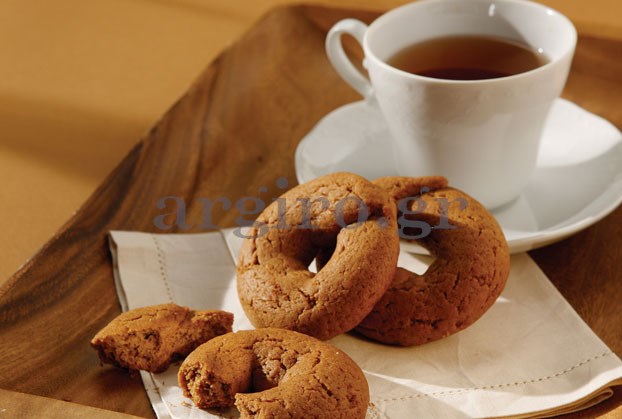 • 250 grams sugar• 2 tsp baking powder• 1 tsp baking soda• 1½ tsp cinnamon• 1½ tsp clove powder• 1 cup brandy• 1½ kg flourPreparation1. In a large bowl pour the must, olive oil, sugar, cinnamon, cloves. Dilute baking soda in brandy. Mixing together.2. Sieve the flour with the baking powder until you have a soft dough.The Moustokouloura we make the round and put them in the oven.3. Bake the buns at 170 degrees Celsius for 40.